7.2.3.7 City Centre neighbourhood plan code7.2.3.7.1	ApplicationThis code applies to assessing material change of use, reconfiguring a lot, operational work or building work in the City Centre neighbourhood plan area if:assessable development where this code is an applicable code identified in the assessment benchmarks column of a table of assessment for a neighbourhood plan (section 5.9); orimpact assessable development;Land in the City Centre neighbourhood plan area is identified on the NPM-003.7 City Centre neighbourhood plan map and includes the following precincts:Retail precinct (City Centre neighbourhood plan/NPP-001);Quay Street precinct (City Centre neighbourhood plan/NPP-002):Quay Street north sub-precinct (City Centre neighbourhood plan/NPP-002a);Quay Street south sub-precinct (City Centre neighbourhood plan/NPP-002b);Queen’s Wharf precinct (City Centre neighbourhood plan/NPP-003);River precinct (City Centre neighbourhood plan/NPP-004);Howard Smith Wharves precinct (City Centre neighbourhood plan/NPP-005);When using this code, reference should be made to section 1.5, section 5.3.2 and section 5.3.3 in Part 5.Note—The following purpose, overall outcomes, performance outcomes and acceptable outcomes comprise the assessment benchmarks of this code.Note—This neighbourhood plan includes a table of assessment with variations to categories of development and assessment. Refer to Table 5.9.17.A, Table 5.9.17.B, Table 5.9.17.C and Table 5.9.17.D.Editor’s note—The preparation of an Urban context report in accordance with Table 7.2.3.7.3.B will assist in demonstrating how the proposal achieves the outcomes of this neighbourhood plan.Note—Council’s Independent Design Advisory Panel may be invited to provide advice on development, to facilitate high quality development, in accordance with the provisions of the Independent design advisory panel planning scheme policy.Editor’s note—The New World City Design Guide - Buildings that Breathe sets out the vision, design elements and best practice case studies to guide new development. Development is actively encouraged to incorporate these design elements and embrace the city’s subtropical climate.Note—Development height and high-rise construction may be subject to restrictions in accordance with the Airports (Protection of Airspace) Regulations 1996.Note—The Queen’s Wharf precinct is covered by the Queen’s Wharf Brisbane Priority Development Area which Economic Development Queensland is responsible for planning under the Economic Development Act 2012.Note—The ‘street building’ comprises all levels of a building below which a set back tower commences. Refer to Figure b for guidance.Note—The building height transitions and percentage of deep planting provisions as identified in the Multiple dwelling code do not apply within this neighbourhood plan area.Note—The podium heights, building height transitions, land use mix restrictions, active frontage-primary and active frontage-secondary provisions as identified in the Centre or mixed use code do not apply within this neighbourhood plan area.Note—The acceptable outcomes for car parking located above ground level or for a multistorey or podium car park in the Centre or mixed use code do not apply within this neighbourhood plan area.Note—Restrictions on the use of security barriers to manage visitor or customer parking as identified in the Centre or mixed use code do not apply within this neighbourhood plan area.7.2.3.7.2	PurposeThe purpose of the City Centre neighbourhood plan code is to provide finer grained planning at a local level for the City Centre neighbourhood plan area.The purpose of the City Centre neighbourhood plan code will be achieved through the overall outcomes.The overall outcomes for the City Centre neighbourhood plan area are:The City Centre supports a mix of uses, where the principal business and administration functions are complemented by retailing, entertainment, education, community and cultural facilities, tourism and residences.The City Centre accommodates high density development to make the most of public transport infrastructure and good access to shops, public space and community facilities.The built form within the City Centre responds to its site characteristics and context, including the cityscape and streetscape. Development reinforces the distinct qualities of a close-knit city grid and well-spaced buildings along the river’s edge.Development is located and designed to maintain or improve views and vistas from the public realm to the Brisbane River and Story Bridge, the Botanic Gardens and major public spaces, to City Hall, Customs House, General Post Office, St John’s Cathedral, St Stephen’s Cathedral, Central Station and to other landmark and heritage buildings.The close-knit street grid at the heart of the city centre is maintained, with street buildings that occupy most of the site framing and activating the public realm at street level with layered, permeable and subtropical facades.Along the river’s edge, development is spaced and landscaped to maximise views and public access to the river, and maximise penetration of light and breezes into the city centre.The street level is highly walkable and pedestrian-oriented with fine-grain tenancies of active uses addressing the street. The visual and physical impact of vehicles and servicing on the pedestrian environment is minimised.Modern towers each contribute to the city’s distinctive skyline and provide elevated outdoor spaces. Towers are sited to maintain the openness of street vistas with adequate spacing between buildings to allow for light penetration, air circulation, views and vistas, and privacy, particularly for residential towers.Each development is unique and provides an innovative and contextual design that is tailored to its individual circumstances and is appropriate to its context. While designed to accommodate growth that realises the development potential of the site and makes efficient use of City Centre land, development:protects the amenity of adjoining development, public realm and parks;respects heritage, important landmarks and significant views and vistas;fits responsively into the streetscape and riverscape;positively contributes to the overall city skyline.Development responds to the broad range of market demands, including diverse tenancy sizes that provide small, flexible, and innovative incubator spaces for small businesses.Development is designed to take advantage of Brisbane’s subtropical climate and delivers high-quality, subtropical architecture of outstanding merit. Buildings, public realm and landscape are open, engaging and green, with shaded spaces and opportunities to interact with the street, and contribute to Brisbane’s identity and lifestyle.Development on sites over 3000m²  showcase buildings that are open, inviting, laden with landscape, embody an outdoor lifestyle and deliver public spaces, art and active street edges that integrate with the grain of the City Centre.Development maintains and enhances a well-connected and accessible public realm network that links attractions.Wide, sheltered, tree-lined footpaths provide for the comfortable movement of pedestrians. Footpaths are complemented by laneways, alleys and arcades that are flanked by active uses and provide a fine-grain network of connections to retail, employment, transport, public spaces and the river’s edge to relieve pressure on streets in peak hours and provide additional opportunities for economic activity and social interaction.Development is located and designed to enhance the accessibility and integration of existing and future public transport passenger facilities.Retail precinct (City Centre neighbourhood plan/NPP-001) overall outcomes are:A continuous frontage of fine-grain, pedestrian-oriented, and highly permeable retailing and active uses maximises pedestrian amenity and convenience.The Queen Street Mall is the focus of the city’s retail heart with a streetscape that conveys to shoppers and tourists that this is a major specialist retailing, service and entertainment location with a built form that maintains a high level of public amenity.Development maintains and respects the historic built form along the Queen Street Mall.Development supports and integrates with an upgraded Queen Street bus station.Active and pedestrian-friendly retail frontages and wide footpaths make it easy, safe and comfortable to walk along Edward Street, Elizabeth Street and Adelaide Street.Permeable ground storeys, a high proportion of food and drink outlets and landscaping create a subtropical outdoor dining experience along Albert Street.Quay Street precinct (City Centre neighbourhood plan/NPP-002) overall outcomes are:Development in the Quay Street north sub-precinct (City Centre neighbourhood plan/NPP-002a) will contain buildings of a lower scale that relate to Petrie Terrace and are commensurate with the sub-precinct’s city fringe location.Development in the Quay Street south sub-precinct (City Centre neighbourhood plan/NPP-002b) will contain buildings with a scale consistent with the prevailing built form and heights along Coronation Drive and commensurate with the site’s characteristics.The precinct will comprise short-term accommodation, local shops, services and restaurants that will activate adjoining streets and E.E. McCormick Place.Pedestrian connections are created to connect the precinct with the heart of the city centre and surrounding neighbourhoods.Queen’s Wharf precinct (City Centre neighbourhood plan/NPP-003) overall outcomes are :The precinct will accommodate integrated development that attracts visitors and investment with world-class, sustainable urban design and architecture that regenerates the riverfront and incorporates new and enhanced public spaces.Development preserves and celebrates heritage buildings and renews this historic part of the City Centre with fine-grain retail along a pedestrian-focused William Street.Pedestrian connections are created to reconnect the city centre to the precinct and the river.River precinct (City Centre neighbourhood plan/NPP-004) overall outcomes are:The precinct is one of Brisbane’s premier dining and recreation precincts, showcasing the waterfront to residents, workers and tourists 24 hours a day, seven days a week.The river edge is enhanced as a generous and unified urban public space for pedestrians and cyclists, diners and visitors.High density waterfront development optimises the amount of public space at ground level, creating a sense of openness and space for pedestrians. New and improved spaces between buildings provide open visual and physical connections from the city grid to the river and beyond. Landscaping is used to create subtropical towers in a riverside garden setting.A multi-layered river edge provides for river activities at the water level, a waterfront promenade at the lower level, publicly accessible and active low-rise tenancies at the middle level, and well-spaced towers that are set back from the river at the upper level.Howard Smith Wharves precinct (City Centre neighbourhood plan/NPP-005) overall outcomes are:The precinct will comprise a combination of new development and adaptation of heritage buildings and structures in an urban parkland setting.A vibrant, accessible, riverside recreation precinct is created comprising a mix of riverside parkland, open space, plazas, leisure-oriented uses and commercial uses.The heritage values of the precinct are retained, including the Howard Smith Wharves, Story Bridge, World War II Air Raid Shelters and cliffs.A complementary mix of uses are provided at defined locations, including shops, restaurants, bars, sport and recreation uses, community facilities, office and short-term accommodation uses that attract visitation and generate activity, promote recreation and leisure, and facilitate safe access and use throughout the precinct.New development is at a scale and location that integrates with the parkland and reflects the intended emphasis on heritage values and public access provision.Public access and circulation is provided for cyclists and pedestrians to and through the site, connecting the Riverwalk with the City Centre as well as providing new connections from the lower riverside areas to top of cliff locations to connect with Fortitude Valley and New Farm.7.2.3.7.3	Performance outcomes and acceptable outcomesTable 7.2.3.7.3.A—Performance outcomes and acceptable outcomesTable 7.2.3.7.3.B Urban context reportEditor’s note—The Urban context report provides a formal means for developers, architects and designers to clearly articulate how the development successfully responds to the site, its context and climate. This report should comprise plans, diagrams, perspectives, 3D modelling (including use of the Virtual Brisbane 3D model to test development options) and supporting design rationales to demonstrate how the proposal achieves the outcomes of this neighbourhood plan. Editor’s note—The New World City Design Guide - Buildings that Breathe sets out the vision, design elements and best practice case studies to guide new development. Development is actively encouraged to incorporate these design elements and embrace the city’s subtropical climate. Table 7.2.3.7.3.C Maximum building height and maximum tower site coverNote—Maximum building height includes the ground storey and all street building and tower storeys above ground level.Note—Tower site cover (TSC) is:the combined average area of the 10 largest storeys of each building (being the full area of any storey located wholly or partially above 20m above ground level) as a portion of the original site area;calculated as the area bounded by the outside of the external wall, including balconies but excluding projections. Note—Where a tower includes both non-residential and residential uses, the maximum TSC for non-residential uses is applicable.Note—Transferable site area (TSA) can be used in certain circumstances (shown above) to theoretically expand the site area to achieve an increase in TSC equivalent up to an additional 5% of the original site area. For example, if the original site is 2000m2 and the TSC is 45%, then 200m2 of TSA could be used to increase the maximum tower site cover to 990m2. The maximum TSC that could be achieved with additional TSA would be 1000m2 which equates to 50% of the original site area. Acceptable outcomes for tower setbacks must still be achieved.Note—Street building setbacks are not specified in the neighbourhood plan but are determined in response to the Urban context report.Table 7.2.3.7.3.D Sustainable development criteriaNote—Outdoor space does not include spaces where more than 70% of the perimeter is enclosed, or balconies that are less than 12m2.Editor’s note— Compliance with the Star rating (or equivalent rating system) criteria will generally be demonstrated by a Design certified rating to be provided at the time of assessment and an As Built certified rating to be provided upon completion as a condition of development.Table 7.2.3.7.3.E Minimum tower setbacksTable 7.2.3.7.3.F Minimum building setbacks in the Howard Smith Wharves precinct (City Centre neighbourhood plan/NPP-005)Table 7.2.3.7.3.G Sites allocated transferable site areaNote—Table 7.2.3.7.3.G indicates the original allocation of TSA and may include TSA that is no longer available to be used. Council maintains a transferable site area register that records:the description of any site from which Council has approved any transferable site area;the quantity of the transferable site area;the description of the site to which any of the transferable site area has been added.Refer to the register for the most current allocations affecting a site.	Note—If conservation of a heritage place is certain, the Council may approve the allocation of the transferable site area stipulated in Table 7.2.3.7.3.G, where not less than 50m², at the request of the owner of the heritage place. This area may be transferred to another site within the neighbourhood plan area for the purpose of calculating the extent of tower site cover that may be carried out on that site, provided:the acceptable outcomes for tower setbacks are achieved; the primary street frontage is 20m or greater; the site is not located within the Quay Street or Howard Smith Wharves precincts; andthe development application is lodged with Council by 29 January 2027.In determining whether or not to approve the allocation of transferable site area, the Council will have regard to the specific context of the site and the capacity of the site to accommodate the additional development to achieve the outcomes of the neighbourhood plan.Note—Where a heritage place has been substantially developed, destroyed or has deteriorated beyond reasonable repair, the Council will not approve the use of its transferable site area on any site. Once transferable site area has been used to obtain a development approval on a site it cannot be transferred to another site. View the high resolution of Figure C–Street frontage types (PDF file size is 379Kb)  View the high resolution of Figure E–Arcades and pedestrian paths (PDF file size is 490Kb) View the high resolution of Figure I–Howard Smith Wharves precinct (PDF file size is 213Kb) View the high resolution of Figure j–Alley spaces (PDF file size is 485Kb)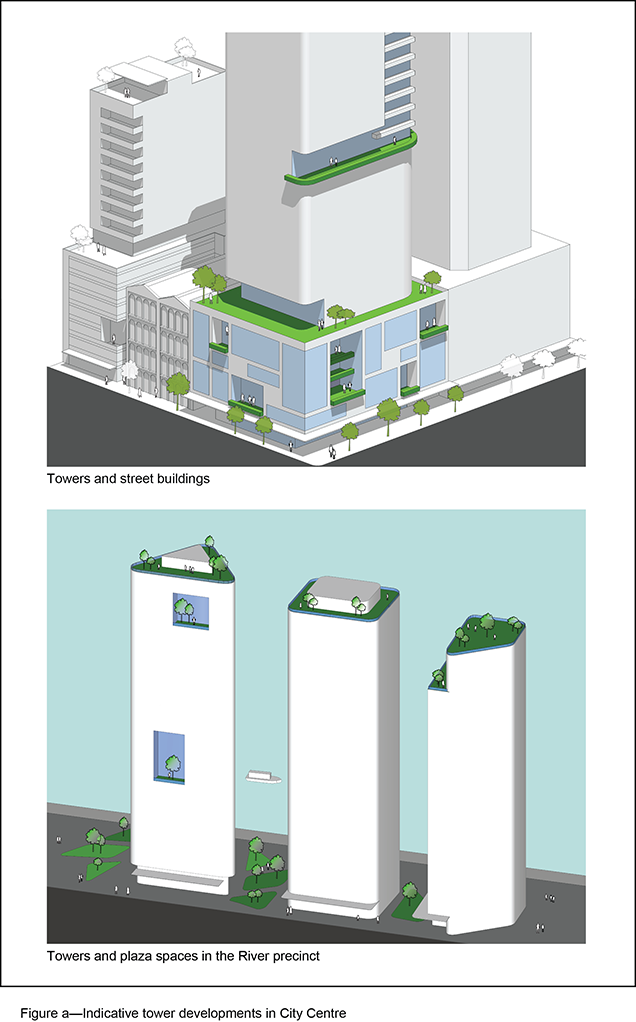 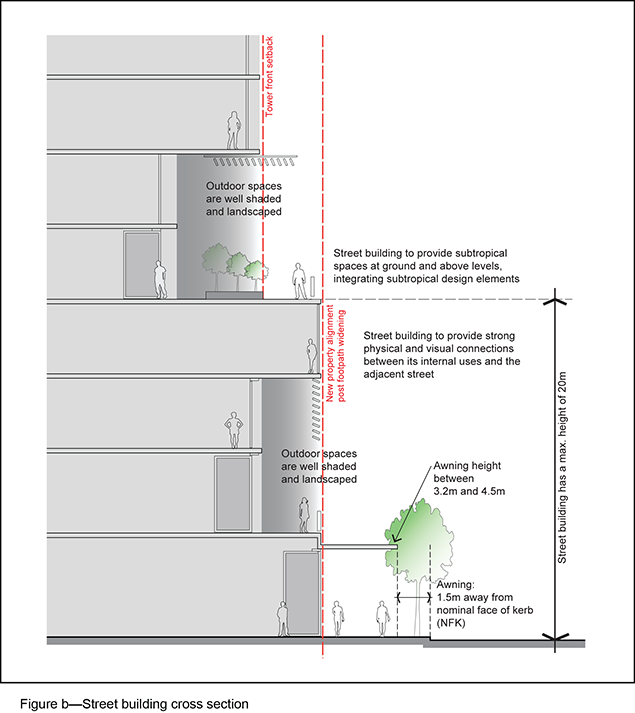 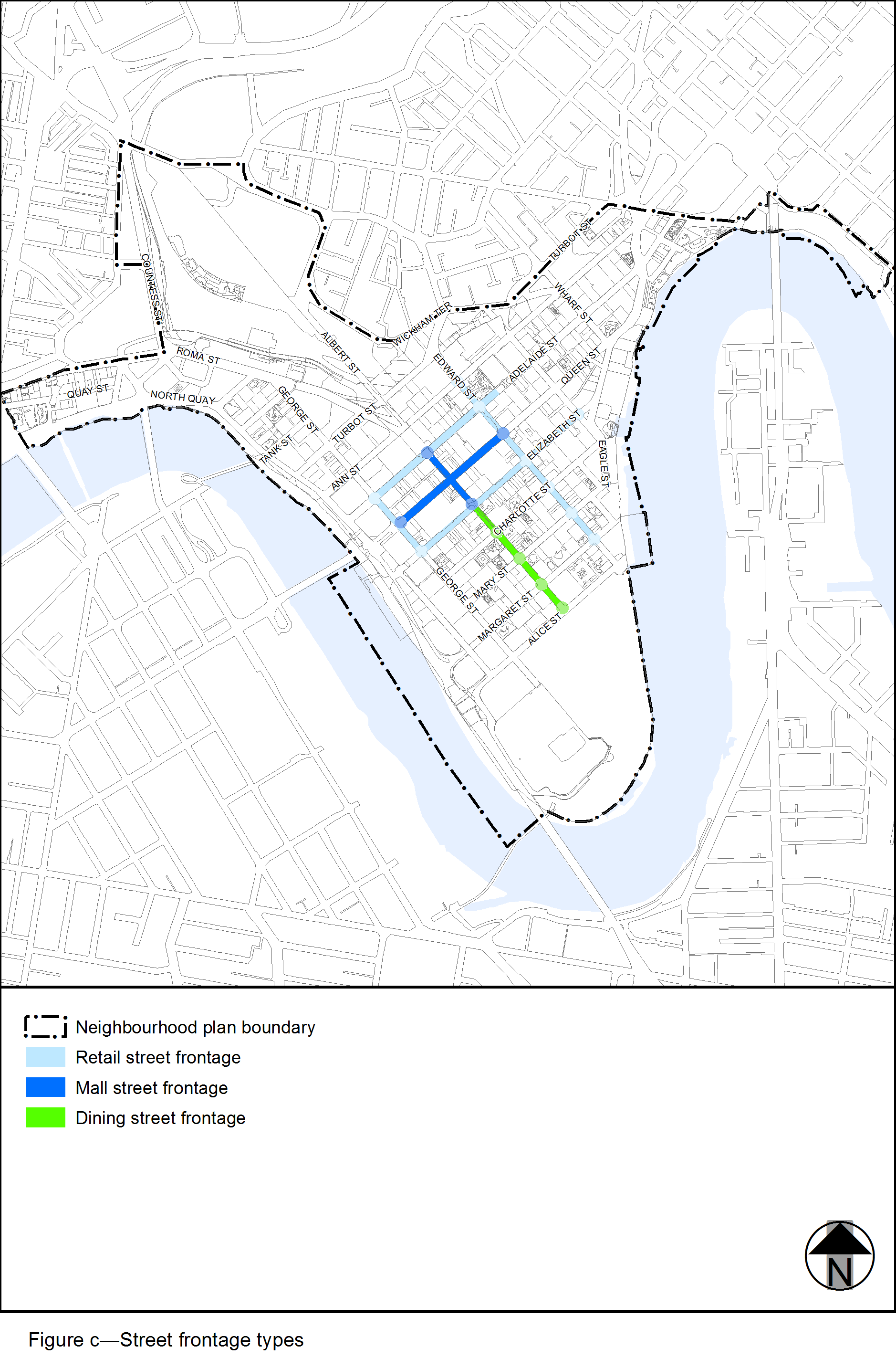 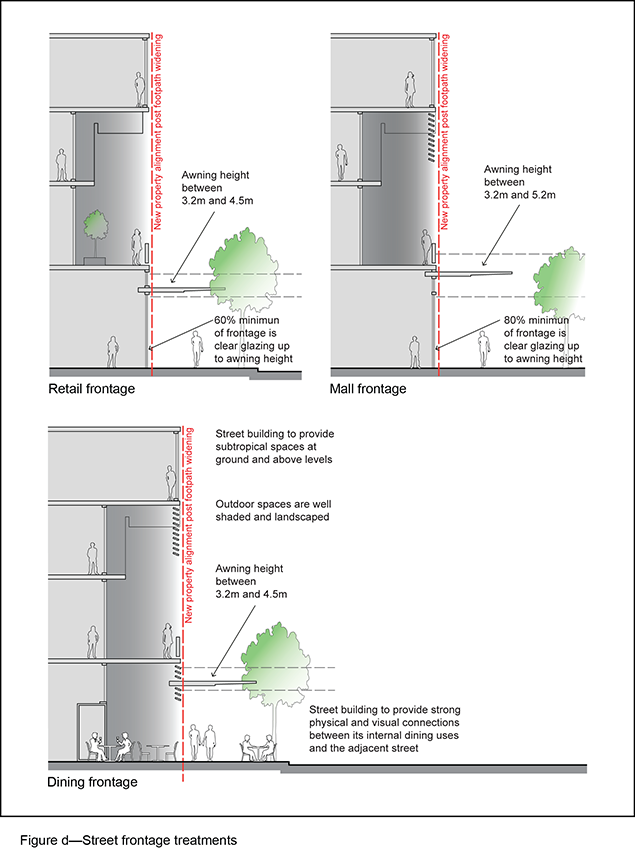 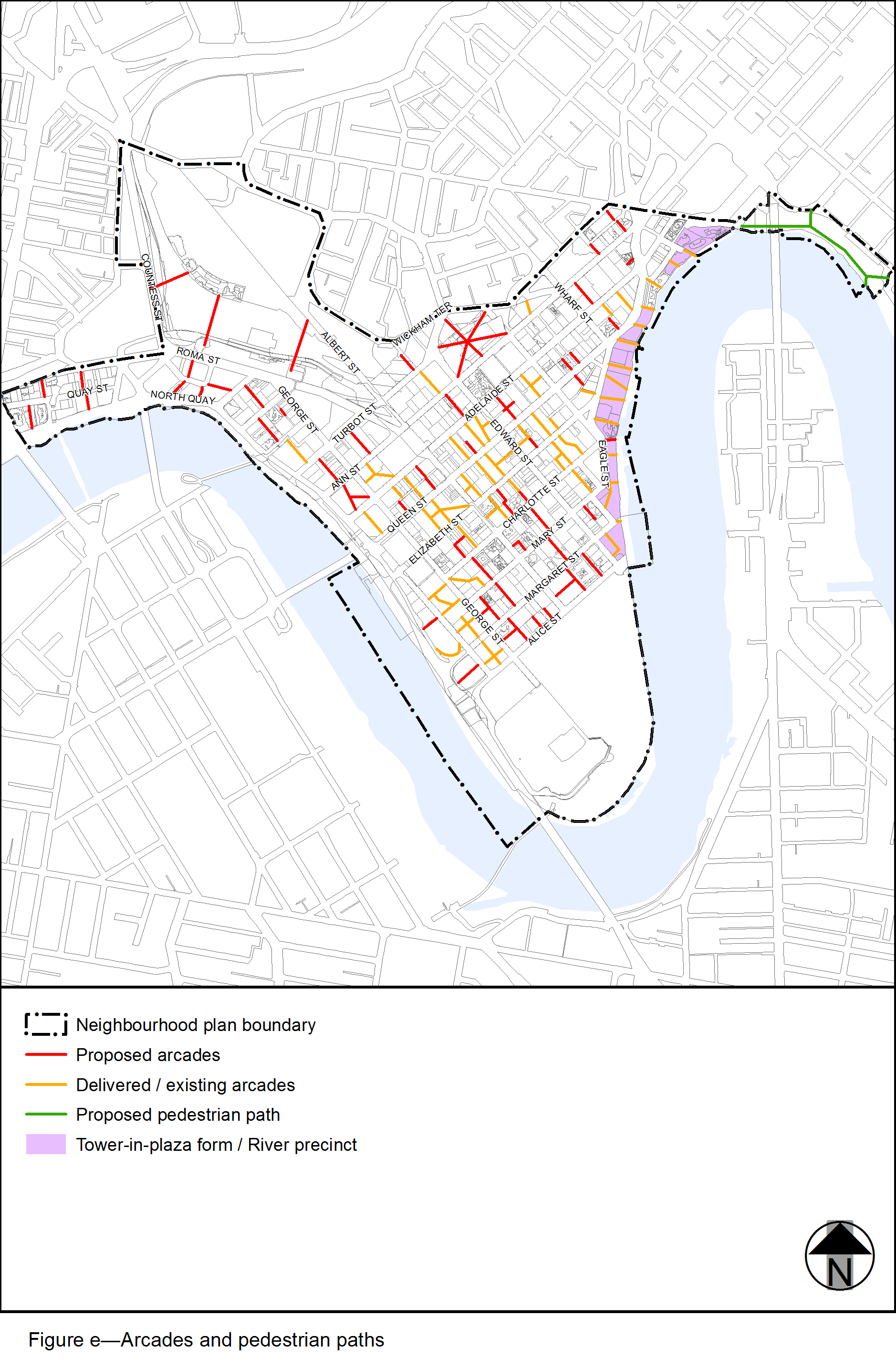 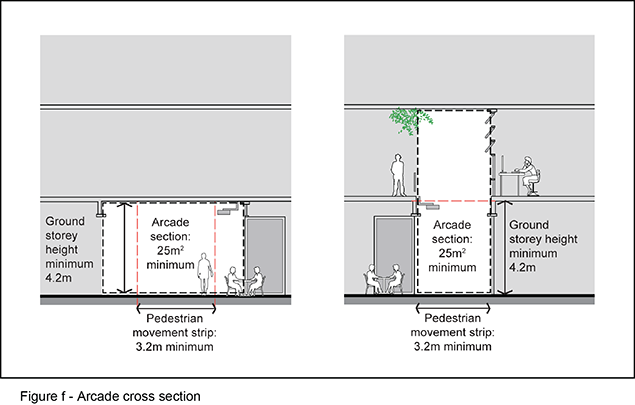 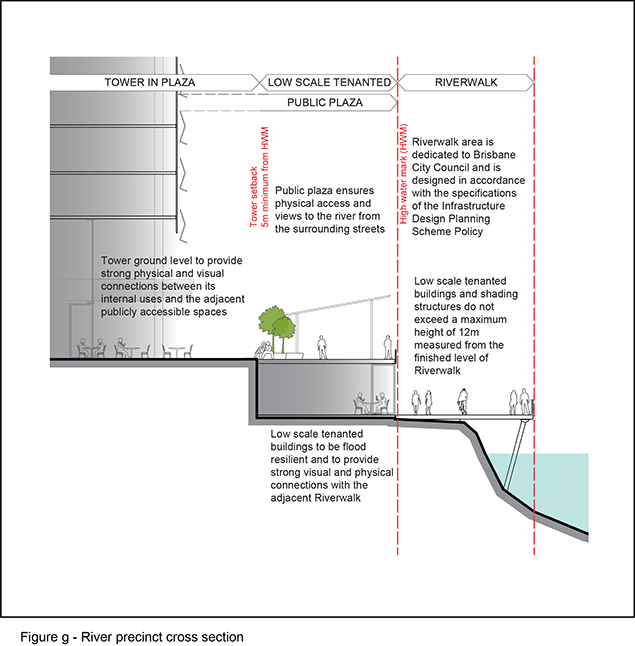 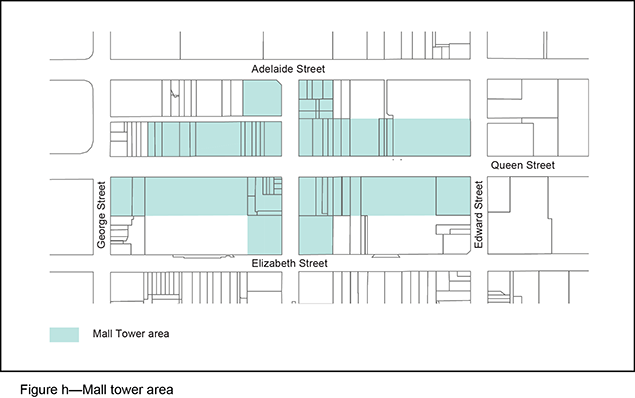 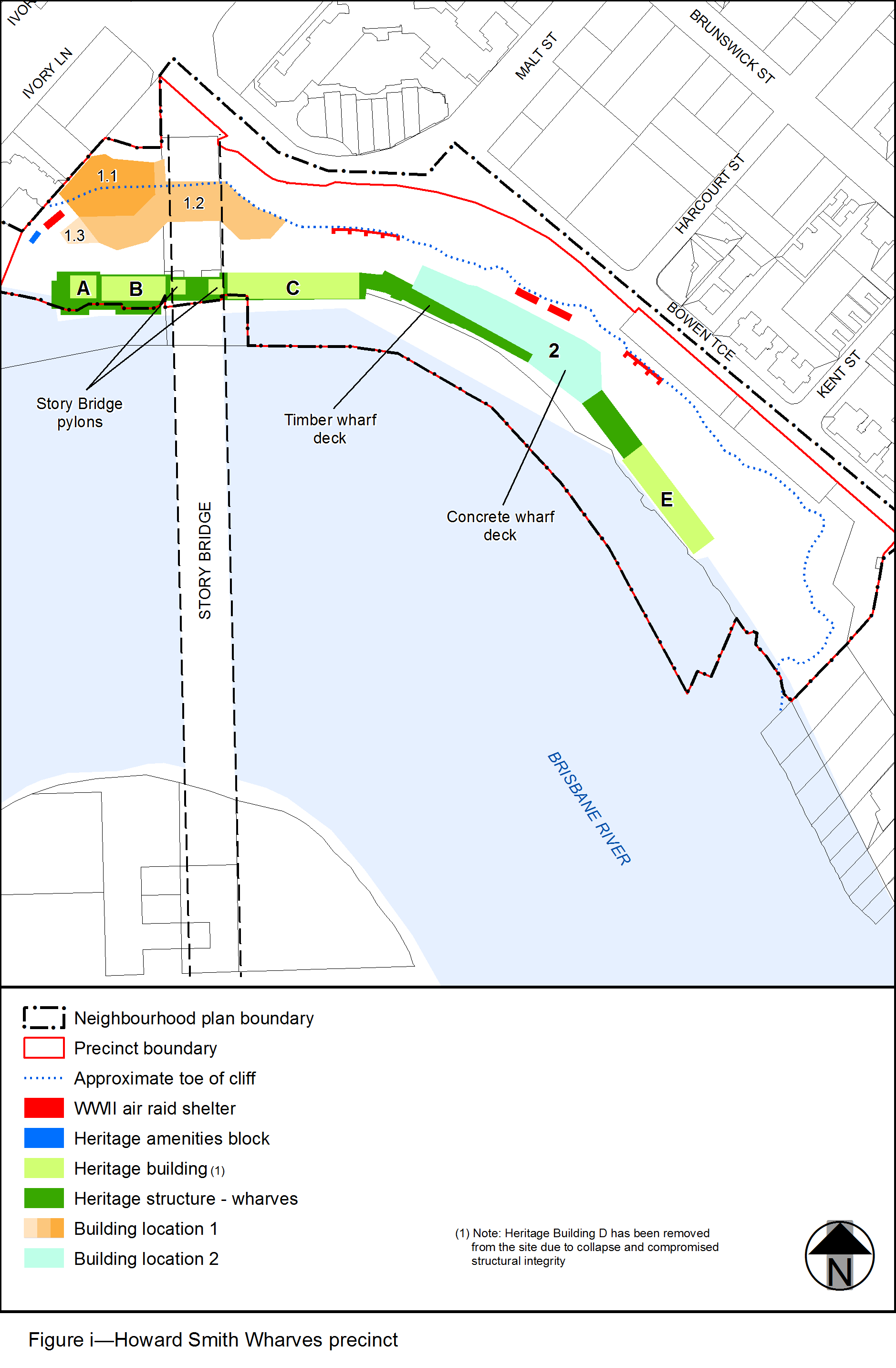 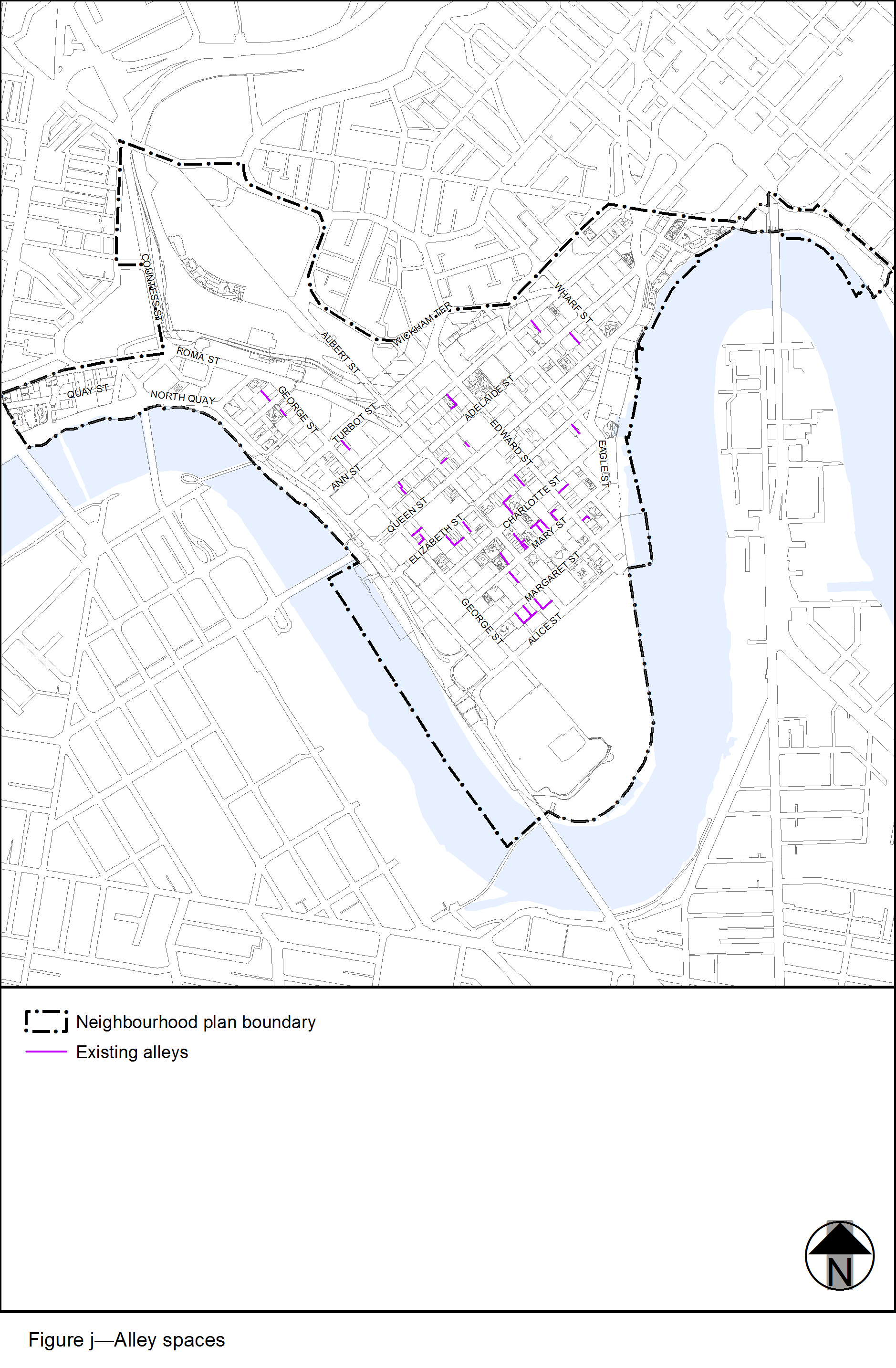 Performance outcomesAcceptable outcomesSECTION A: CITY CONTEXT & SUBTROPICALITYSECTION A: CITY CONTEXT & SUBTROPICALITYPO1Development is designed to respond to its site characteristics, context and setting within the City Centre, including cityscape, streetscape, public realm, heritage places, surrounding buildings, natural assets and movement networks.Development design exhibits outstanding architectural merit, and development with a tower contributes positively to the city’s skyline.AO1No acceptable outcome is prescribed.Editor’s note—The preparation of an Urban context report in accordance with Table 7.2.3.7.3.B will assist in demonstrating how the proposal achieves the outcomes of this neighbourhood plan.Note—Council’s Independent Design Advisory Panel may be invited to provide advice on development, to facilitate high quality development, in accordance with the provisions of the Independent design advisory panel planning scheme policy.Editor’s note—The New World City Design Guide - Buildings that Breathe sets out the vision, design elements and best practice case studies to guide new development. Development is actively encouraged to incorporate these design elements and embrace the city’s subtropical climate.PO2Development exhibits best practice subtropical design and presents a highly landscaped environment, including:landscaping and outdoor spaces that make the most of Brisbane’s subtropical climate, while mitigating heat;landscaped subtropical spaces and water features on ground levels, roofs, balconies, terraces, and edges of buildings.AO2Development provides landscaped outdoor spaces equivalent to a minimum 30% of the site area.Note—Outdoor space does not include spaces where more than 70% of the perimeter is enclosed, or balconies that are less than 12m2.PO3Development exhibits best-practice climate-responsive design, including orientation, to mitigate heat and reduce the need for mechanical heating, cooling and lighting.AO3No acceptable outcome is prescribed.SECTION B: BUILT FORMSECTION B: BUILT FORMIf on a site over 3000m² , where not within the Quay Street precinct (City Centre neighbourhood plan/NPP-002) or Howard Smith Wharves precinct (City Centre neighbourhood plan/NPP-005)If on a site over 3000m² , where not within the Quay Street precinct (City Centre neighbourhood plan/NPP-002) or Howard Smith Wharves precinct (City Centre neighbourhood plan/NPP-005)PO4Development is of a quality that makes a significant contribution to the vitality and image of the City Centre.Development includes provision of a significant amount of publicly accessible space, or major public linkages or connections, or new or improved public infrastructure or facilities, that enhance the functioning of the City Centre and its public realm.AO4No acceptable outcome is prescribed.PO5Development is of a scale and design that:contributes to a cohesive streetscape and built form character;does not cause significant and undue adverse amenity impacts to adjoining properties or prejudice their development;is sited and designed to enable existing and future buildings to be well separated from each other to allow for light penetration, air circulation, views, vistas and privacy.AO5.1No acceptable outcome is prescribed in relation to building height and gross floor area.PO5Development is of a scale and design that:contributes to a cohesive streetscape and built form character;does not cause significant and undue adverse amenity impacts to adjoining properties or prejudice their development;is sited and designed to enable existing and future buildings to be well separated from each other to allow for light penetration, air circulation, views, vistas and privacy.AO5.2Development ensures the maximum tower site cover is in accordance with Table 7.2.3.7.3.C.
If on a site with a primary street frontage of less than 20m, where a site not over 3000m² If on a site with a primary street frontage of less than 20m, where a site not over 3000m² PO6Development is of a scale and design that:contributes to a cohesive streetscape and built form character;is consistent with the anticipated density and assumed infrastructure demand;is proportionate to and commensurate with the utility of the site area and frontage width;does not cause significant and undue adverse amenity impacts to adjoining development;is sited and designed to enable existing and future buildings to be well separated from each other and to not prejudice the development of adjoining sites.AO6.1Development ensures the maximum building height is in accordance with Table 7.2.3.7.3.C.PO6Development is of a scale and design that:contributes to a cohesive streetscape and built form character;is consistent with the anticipated density and assumed infrastructure demand;is proportionate to and commensurate with the utility of the site area and frontage width;does not cause significant and undue adverse amenity impacts to adjoining development;is sited and designed to enable existing and future buildings to be well separated from each other and to not prejudice the development of adjoining sites.AO6.2Development ensures tower levels (being all levels from which a set back tower commences) have minimum setbacks in accordance with Table 7.2.3.7.3.E.If a site with a primary street frontage of 20m or greater, where a site not over 3000m² If a site with a primary street frontage of 20m or greater, where a site not over 3000m² PO7Development is of a scale and design that:makes efficient use of City Centre land by accommodating high density development;contributes to a cohesive streetscape and built form character;is consistent with the anticipated density and assumed infrastructure demand;is proportionate to and commensurate with the utility of the site area and frontage width;does not cause significant and undue adverse amenity impacts to adjoining properties or prejudice their development;is sited and designed to enable existing and future buildings to be well separated from each other to allow for light penetration, air circulation, views, vistas and privacy, particularly for residential towers.AO7Development ensures the maximum building height and tower site cover is in accordance with Table 7.2.3.7.3.C.Note—Specific site cover outcomes apply in the Howard Smith Wharves precinct (City Centre neighbourhood plan/NPP-005) - refer to precinct provisions.If on a site with a primary street frontage of 20m or greater, where not within the Howard Smith Wharves precinct (City Centre neighbourhood plan/NPP-005)If on a site with a primary street frontage of 20m or greater, where not within the Howard Smith Wharves precinct (City Centre neighbourhood plan/NPP-005)PO8Tower levels are set back from boundaries to provide spacing between buildings to protect privacy, views and vistas. Minimum side and rear setbacks ensure that existing and future buildings are well separated to optimise light penetration and air circulation through the cityscape so that each building contributes positively to the overall amenity of the city. Tower shape and setbacks reduce the visual width and scale of the building and provide variation, contributing positively to the streetscape and city skyline. AO8.1Development ensures tower levels (being all levels from which a set back tower commences where involving a street building, or all levels where a tower in plaza) have minimum setbacks in accordance with Table 7.2.3.7.3.E.PO8Tower levels are set back from boundaries to provide spacing between buildings to protect privacy, views and vistas. Minimum side and rear setbacks ensure that existing and future buildings are well separated to optimise light penetration and air circulation through the cityscape so that each building contributes positively to the overall amenity of the city. Tower shape and setbacks reduce the visual width and scale of the building and provide variation, contributing positively to the streetscape and city skyline. AO8.2Development truncates and curves tower corners and creates an alternative shape to a typical square or rectangle parallel to the site boundaries.If on a site where not within the Howard Smith Wharves precinct (City Centre neighbourhood plan/NPP-005)If on a site where not within the Howard Smith Wharves precinct (City Centre neighbourhood plan/NPP-005)PO9Development ensures that the separation of buildings within a site is sufficient to:provide residential amenity, including access to natural light, sunlight and breeze;provides visual privacy via site planning and design without a reliance on fixed screening;create a streetscape and cityscape that is consistent with the spacing of towers in the vicinity.AO9Development ensures the minimum separation between towers (being all levels from which a set back tower commences where involving a street building, or all levels where a tower in plaza) within a site is 10m.If on a site where not fronting the ‘mall street frontage’ in the Retail precinct (City Centre neighbourhood plan/NPP-001), within the River precinct (City Centre neighbourhood plan/NPP-004), or the Howard Smith Wharves precinct (City Centre neighbourhood plan/NPP-005)If on a site where not fronting the ‘mall street frontage’ in the Retail precinct (City Centre neighbourhood plan/NPP-001), within the River precinct (City Centre neighbourhood plan/NPP-004), or the Howard Smith Wharves precinct (City Centre neighbourhood plan/NPP-005)PO10Development includes a street building that reinforces the close-knit city grid, frames the public realm and is consistent with the street setbacks of neighbouring buildings. The street building height contributes to the vibrancy of the street, and is compatible with adjoining heritage buildings and reinforces the prevailing streetscape character.AO10.1No acceptable outcome is prescribed for street building setbacks.Note—Street building setbacks are determined in response to the Urban context report.AO10.2Development has a maximum street building height of:10.5m where in the Quay Street precinct (City Centre neighbourhood plan/NPP-002);20m in all other locations.SECTION C: STREETSCAPE AND PUBLIC SPACESECTION C: STREETSCAPE AND PUBLIC SPACEPO11Development incorporates a street building with a facade treatment that is designed to:address and activate the street and any adjacent publicly accessible space with a high level of permeability, landscaping, shade and shelter;contribute to an attractive streetscape;create a smooth transition from indoors to outdoors;respond to the subtropical climate by opening up to the elements while providing shade and comfort.AO11Development of the street building incorporates:balconies, openings and louvres to create a high degree of permeability that allow building occupants to overlook the street and any adjacent publicly accessible space;outdoor spaces that allow building occupants to access open air;vertical landscaping, awnings and shade structures, and articulation that provide shade and shelter for pedestrians on the street and the building.Refer to Figure a and Figure b for guidance.PO12Development at ground storey of all buildings and in the street building above ground storey, comprises occupiable spaces, creates an active facade and contributes to the vibrancy of the street and any adjacent publicly accessible space.AO12.1Development of the ground storey of all buildings (street building or tower in plaza) is for active uses.PO12Development at ground storey of all buildings and in the street building above ground storey, comprises occupiable spaces, creates an active facade and contributes to the vibrancy of the street and any adjacent publicly accessible space.AO12.2Development of the street building above ground storey is for occupiable commercial or residential uses (not car parking, storage, plant or equipment).PO13Development at ground storey contributes to the role of the City Centre as a focus for vibrant commercial activity and community life through:footpath space that caters for pedestrian movement and amenity, including congregation at intersections and destinations; strong physical and visual integration between the ground storey and the adjoining verge to support high levels of pedestrian movement and activity;provision of a high-quality streetscape in accordance with the specifications of the Infrastructure design planning scheme policyintensive activation of the ground storey with active uses and a well-defined frontage with siting and treatment which supports continuity of streetscape, pedestrian activity and interaction.AO13Development of the ground storey of all buildings includes:a built form addressing the street with a setback that facilitates a footpath with a minimum width of 5m;provision, construction and embellishment of a footpath in accordance with the specifications of the Infrastructure design planning scheme policy;lighting to publicly accessible areas, including the underside of awnings;a minimum floor-to-ceiling ground storey height of 4.2m;clear glazing for a minimum of 50% of the frontage up to awning height.PO14Development provides:continuous weather protection to pedestrians along all street frontages except where inconsistent with an existing heritage building;awnings at a height that provides weather protection to pedestrians, aligns with adjoining awnings and respects heritage building facades.AO14Development provides awnings along the full length of all street frontages in accordance with Figure b and Figure d.Note—In all other respects the requirements of the Centre or mixed use code apply to the design of awnings.PO15Development on a ‘Mall street frontage’ or ‘Retail street frontage’ as identified on Figure c:creates a fine-grain frontage made of tenancies with narrow frontage, high quality finishes and detailed facades, providing a sense of human scale; provides an architectural treatment that maintains and enhances the architectural rhythms of neighbouring heritage buildings or the prevailing streetscape character.AO15No acceptable outcome is prescribed.PO16Development at the ground storey provides tenancies and pedestrian entrances at intervals and of a width consistent with the scale of frontages in the streetscape or the intended function of the street, to create an active, fine-grain and permeable frontage to the street.AO16.1Development of the ground storey of frontages indicated as ‘Mall street frontage’, ‘Retail street frontage’ or ‘Dining street frontage’ on Figure c, provides at least one tenancy or one pedestrian entry/exit per 15m of building frontage.PO16Development at the ground storey provides tenancies and pedestrian entrances at intervals and of a width consistent with the scale of frontages in the streetscape or the intended function of the street, to create an active, fine-grain and permeable frontage to the street.AO16.2Development of the ground storey of all other frontages provides an average of at least one tenancy or one pedestrian entry/exit per 30m of building frontage.PO17Development locates parking in basements unless the location of significant city-wide infrastructure or geotechnical issues mean basement parking is unachievable. Development designs the ground storey and lower levels of the building to create an attractive pedestrian environment and provide casual surveillance of the adjoining streets and public spaces.AO17Development locates all car parking below the ground level.PO18Development locates vehicle crossovers away from pedestrian-oriented streets. The design of vehicular access, on-site servicing and parking does not compromise the walkability or activation of the street frontage, and opportunities for co-location of servicing and parking openings within single buildings and/or with adjoining developments is maximised.On smaller sites, development minimises the impact of servicing requirements on the streetscape and frontage continuity by utilising smaller refuse vehicles and frequent refuse collection, enabling smaller service entries.Where no on-site service vehicle access is provided, on-street loading and refuse collection does not compromise the walkability or activation of the street frontage.Development ensures that the location and design of features such as vehicular access, refuse collection, fire access and control room and building services are not a dominant element of any streetscape.AO18.1Development on a site with a primary street frontage of less than 20m ensures:no new vehicle crossovers are created from the relevant frontage;where no vehicle crossover currently exists or where an existing crossover is removed, any new on-site parking and service vehicle access is provided either from a laneway or another site, if a shared driveway and access arrangement is established.PO18Development locates vehicle crossovers away from pedestrian-oriented streets. The design of vehicular access, on-site servicing and parking does not compromise the walkability or activation of the street frontage, and opportunities for co-location of servicing and parking openings within single buildings and/or with adjoining developments is maximised.On smaller sites, development minimises the impact of servicing requirements on the streetscape and frontage continuity by utilising smaller refuse vehicles and frequent refuse collection, enabling smaller service entries.Where no on-site service vehicle access is provided, on-street loading and refuse collection does not compromise the walkability or activation of the street frontage.Development ensures that the location and design of features such as vehicular access, refuse collection, fire access and control room and building services are not a dominant element of any streetscape.AO18.2Development on a frontage identified as ‘mall street frontage’, ‘retail street frontage’ or a ‘dining street frontage’ on Figure c does not provide vehicle access from that street frontage where the site also has access to another street frontage or to a laneway.PO18Development locates vehicle crossovers away from pedestrian-oriented streets. The design of vehicular access, on-site servicing and parking does not compromise the walkability or activation of the street frontage, and opportunities for co-location of servicing and parking openings within single buildings and/or with adjoining developments is maximised.On smaller sites, development minimises the impact of servicing requirements on the streetscape and frontage continuity by utilising smaller refuse vehicles and frequent refuse collection, enabling smaller service entries.Where no on-site service vehicle access is provided, on-street loading and refuse collection does not compromise the walkability or activation of the street frontage.Development ensures that the location and design of features such as vehicular access, refuse collection, fire access and control room and building services are not a dominant element of any streetscape.AO18.3Development provides basement parking that enables joint use of access driveways by utilising or providing connections between adjoining buildings, usually at the highest basement level.PO18Development locates vehicle crossovers away from pedestrian-oriented streets. The design of vehicular access, on-site servicing and parking does not compromise the walkability or activation of the street frontage, and opportunities for co-location of servicing and parking openings within single buildings and/or with adjoining developments is maximised.On smaller sites, development minimises the impact of servicing requirements on the streetscape and frontage continuity by utilising smaller refuse vehicles and frequent refuse collection, enabling smaller service entries.Where no on-site service vehicle access is provided, on-street loading and refuse collection does not compromise the walkability or activation of the street frontage.Development ensures that the location and design of features such as vehicular access, refuse collection, fire access and control room and building services are not a dominant element of any streetscape.AO18.4Development has a maximum of one vehicle access per site (including where amalgamating properties’ access is consolidated to one point, or where shared access arrangement) with:a maximum crossover width of 7m, or 5m on a site with a primary street frontage of less than 20m;a maximum opening height of 4.5m, or 4m on a site with a primary street frontage of less than 20m.PO19Development supports pedestrian access to publicly accessible spaces and the increases the activation and passive surveillance of these spaces.AO19Development on a site adjoining a publicly accessible space provides direct pedestrian access to that space and bounds the space with publicly accessible and active uses.PO20Development ensures the capacity, convenience, attractiveness and comfort of fine-grain pedestrian permeability through the City Centre is maintained or enhanced and that any views along pedestrian connections to the river and significant landmarks and buildings are retained or created.AO20.1Development maintains all existing privately owned links, arcades and alleys, as identified on Figure e and Figure j.PO20Development ensures the capacity, convenience, attractiveness and comfort of fine-grain pedestrian permeability through the City Centre is maintained or enhanced and that any views along pedestrian connections to the river and significant landmarks and buildings are retained or created.AO20.2Where existing links are open to the sky they are maintained in this state.PO20Development ensures the capacity, convenience, attractiveness and comfort of fine-grain pedestrian permeability through the City Centre is maintained or enhanced and that any views along pedestrian connections to the river and significant landmarks and buildings are retained or created.AO20.3Development provides new arcades and pedestrian paths as identified on Figure e.PO21Development for an arcade:provides public access and connection to facilitate direct, convenient, comfortable and safe access through developments to key destinations;has a strong street presence and clear entries;has active frontages and uses along its length, with a high level of physical and visual permeability;has high-quality finishes and materials;addresses public safety.AO21Development for an arcade identified on Figure e:has active frontages with operable openings providing physical and visual permeability for the majority of its length;has a minimum section of 25m²  including a 3.2m minimum wide strip exclusively dedicated to pedestrian movement and clear of all obstruction during hours of operation of the use;has a minimum floor-to-ceiling ground storey height of 4.2m;creates a fine-grain frontage comprised of tenancies with narrow frontages and finely detailed facades, providing a sense of human scale;provides lighting and shelter, and is in accordance with Figure f.Note—In all other respects the requirements of the Centre or mixed use code apply to the design of arcades.PO22When on a site containing an alley, as identified on Figure j, development:retains and enhances the alley or provides a new alley space of equivalent size and function;provides pedestrian access into the alley during hours of operation of the use;frames the alley with active frontages and uses;integrates or reconfigures any required servicing or access function of the alley to maximise pedestrian amenity;maintains any adjacent heritage buildings or elements visible from the alley;integrates the alley with any adjoining arcade.AO22No acceptable outcome is prescribed.PO23Development does not impinge upon an equal choice of sunlight or shade at lunchtime in winter months in King George Square, Queen’s Gardens, Anzac Square and Post Office Square.AO23Development does not increase the extent to which sunshine is blocked between noon and 2pm on 21 June from King George Square, Queen’s Gardens, Anzac Square and Post Office Square.PO24Development provides artwork of a capital city quality, commensurate with the status and scale of the proposed development and site, and is designed:as an integral part of the project design;to be conceptually relevant to the City Centre;to enhance the interest and vitality of the City Centre;to enhance the quality of life, cultural tourism and point of difference in the marketplace;to reflect and respond to the cultural values of the community;to promote local character in a planned and informed manner.AO24No acceptable outcome is prescribed.Note—The Infrastructure design planning scheme policy provides information to assist in conceptualising artwork that is sited and designed in a contextually responsive manner.PO25Development safely integrates artwork with the development’s design response to the public realm and is visually accessible.AO25.1Development locates artwork in the public realm, positioned on the site to be fully accessible and observed at all times.PO25Development safely integrates artwork with the development’s design response to the public realm and is visually accessible.AO25.2Development maintains pedestrian and vehicular movement and safety that is not compromised by the artwork.PO26Development provides high-quality lighting that enlivens the cityscape at night and reinforces the building’s daytime and night-time presence.AO26Development incorporates creative lighting into publicly accessible spaces, facades and building tops.SECTION D: RESIDENTIALAdditional requirements if involving multiple dwellings or short-term accommodationSECTION D: RESIDENTIALAdditional requirements if involving multiple dwellings or short-term accommodationPO27Development for multiple dwellings accommodates a range of dwelling sizes that allows for a diversity of household types.AO27Development for multiple dwellings provides no more than 80% of dwellings as studio or one bedroom units.PO28Development providing air conditioning ensures that it is an integral part of the building design and does not result in units that visually, acoustically or climactically detract from the building or its use.AO28Development does not provide individual air conditioning units on balconies or external walls.SECTION E: LOCATION-SPECIFICSECTION E: LOCATION-SPECIFICPO29Development maintains and enhances the setting and visual and physical connections between Central Station and St Stephen’s Cathedral, by;protecting the view and public connections across and through Anzac Square and Post Office Square to the St Stephen’s Cathedral and General Post Office from Central Station and Ann Street;maintaining the open and low-scale context and setting of Central Station, the General Post Office and St Stephen’s Cathedral.AO29No acceptable outcome is prescribed.PO30Development of, and surrounding, Central Station and Roma Street Station:creates pedestrian connections between the station and the surrounding streets and public spaces;creates high quality public spaces to celebrate and support these major gateways to the City Centre;respects the heritage values of the station and surrounding buildings.AO30No acceptable outcome is prescribed.PO31Development adjoining Roma Street Parklands, between Parkland Boulevard, College Road and Countess Street enhances the parkland setting, by:having a building height that is consistent with existing building heights along Parkland Boulevard and transitions down to the lower scale of Petrie Terrace and Spring Hill;maintaining views and vistas between Petrie Terrace, Spring Hill, Roma Street Parklands and the city centre;providing pedestrian and cycle paths that connect with surrounding streets and neighbourhoods. AO31No acceptable outcome is prescribed.PO32Development maintains or improves the visual prominence of St John’s Cathedral by:protecting views and vistas along Ann Street to the Cathedral;protecting views to the Cathedral across Cathedral Square from Turbot and Wharf Streets and their intersection;respecting and having regard to the context and setting of the Cathedral and surrounding heritage buildings;maintaining the  public function of and the connections across Cathedral Square; retaining the very low scale and intensity of development of Cathedral Square.AO32No acceptable outcome is prescribed.PO33Development maintains or improves views and vistas from the public realm to the Brisbane River and Story Bridge, to the City Botanic Gardens and major public spaces, and to other important landmark and heritage buildings.AO33No acceptable outcome is prescribed.PO34Development at the north-west corner of the intersection of Queen Street with George Street incorporates:a distinctive development that opens up the connection between Reddacliff Place and Queen Street Mallenhanced movement and visibility at the ground plane and lower levelsa new arcade will improve connectivity with Burnett Lane, revealing the heritage fabric of the building at 62 Queen Street and creating a new small-scale space for public activitya street building that is open and permeable, enhancing the open and active character of the Queen Street Malla slender tower of outstanding architectural merit, that is consistent with the skyline of development fronting George Street, creating a visual focal point, guiding people to this key intersection that intersects the retail area of Queen Street with the administrative area of George Street.AO34No acceptable outcome is prescribed.PO35Development ensures the function and purpose of the retail and mall streets is maintained and enhanced with a high level of visual interest and interface created between pedestrians and the ground storey tenancies.AO35.1Development of the ground storey fronting a ‘retail street frontage’ as identified on Figure c provides clear glazing for a minimum of 60% of the frontage up to awning height in accordance with Figure d.PO35Development ensures the function and purpose of the retail and mall streets is maintained and enhanced with a high level of visual interest and interface created between pedestrians and the ground storey tenancies.AO35.2Development of the ground storey fronting a ‘mall street frontage’ as identified on Figure c provides clear glazing for a minimum of 80% of the frontage up to awning height in accordance with Figure d.PO36Development ensures the function of dining streets is maintained and enhanced to:provide a high level of visual and physical permeability; create subtropical outdoor dining spaces with significant landscaping; blur the distinction between indoor and outdoor spaces.AO36Development of the ground storey fronting a ‘dining street frontage’ as identified on Figure c provides:a street building interface and subtropical semi-outdoor dining spaces adjacent to the footpath in accordance with Figure d;a minimum 60% of the frontage as operable openings.SECTION F: RETAIL PRECINCTSECTION F: RETAIL PRECINCTIf in the Retail precinct (City Centre neighbourhood plan/NPP-001)If in the Retail precinct (City Centre neighbourhood plan/NPP-001)PO37Development ensures vehicle access and increased vehicle movements do not adversely impact on pedestrian safety and retail amenity.AO37Development ensures no net increase in the number of vehicle access points or car parking spaces on any site in the block bounded by George, Elizabeth, Edward and Adelaide Streets.PO38Development ensures awnings reinforce the highly visible retail function of street buildings, while respecting the context of and streetscape continuity created by any adjoining heritage buildings.AO38Development provides awnings with a maximum height of 5.2m or to align with adjoining awnings on a heritage building, whichever is the lower.PO39Development of the Myer Centre site:provides an active frontage to and enhances pedestrian permeability and connectivity to Elizabeth Street;facilitates the creation of a new mid-block crossing across Elizabeth Street;enhances access to the Queen Street Busway Station;facilitates upgrades to enhance the amenity and functioning of the Queen Street Busway Station.AO39No acceptable outcome is prescribed.If in the Retail precinct (City Centre neighbourhood plan/NPP-001), where fronting a ‘mall street frontage’ as identified on Figure cIf in the Retail precinct (City Centre neighbourhood plan/NPP-001), where fronting a ‘mall street frontage’ as identified on Figure cPO40Development is of a scale and design that:is conducive to a pedestrian-friendly shopping and entertainment precinct;achieves a continuous and uniform streetscape that maintains a continuity of retail frontage and street building facades;ensures street buildings are of a height that maintains continuity with adjoining street building heights;achieves a high degree of pedestrian amenity that is not impacted unduly by overshadowing or adverse wind impacts; maintains a pleasant open streetscape, with a high degree of visibility to the sky above street building level;sets back any levels above the street building a sufficient distance to:not visually overbear or impose on open public and pedestrian areas;ensure the scale and character of the street building is the prevailing built form;maximise vistas up and down the street.AO40Development ensures:the street building is built to the alignment to the ‘mall street frontage’ (indicated on Figure c);the maximum height of a street building with a ‘mall street frontage’ is no greater than, or matches, the height of the adjoining or closest heritage building also fronting the mall street frontage;the minimum setback for any tower above the street building is in accordance with Table 7.2.3.7.3.E;the maximum height of any tower in the ‘mall tower area’ (indicated on Figure h) including the street building and ground storey is in accordance with Table 7.2.3.7.3.CPO41Development ensures the perception of mall areas as a 24-hour, seven days a week shopping precinct, and associated day and night activity, design atmosphere, theme and amenity is enhanced.AO41Development of the ground storey, if involving alterations to the facade of a building or creation of a new facade:provides clear glazing of the frontage;ensures no blank walls, roller shutters, security grills, grates or small panel concertina doors are visible from the mall.PO42Development contributes to creating a high-quality, safe and active urban space.AO42.1Development utilises pre-finished, high-quality and sufficiently durable materials and finishes on the building frontage that withstand being in the public realm.PO42Development contributes to creating a high-quality, safe and active urban space.AO42.2Development provides shopfronts that are detailed in a manner to avoid potential for injury to the public.PO43Development ensures the retail focus of the mall is enhanced.AO43.1Development provides at least the same amount of retail floor space as existed prior to that development.PO43Development ensures the retail focus of the mall is enhanced.AO43.2Development for non-retail uses, including banks, are not located in the ground storey.PO44Development ensures ground storey tenancies have a strong visual connection with the mall areas and facilitate a high level of pedestrian convenience and safety.AO44.1Development provides a retail frontage that is uninterrupted by foyers and entrances to other non-retail uses.PO44Development ensures ground storey tenancies have a strong visual connection with the mall areas and facilitate a high level of pedestrian convenience and safety.AO44.2Development provides access into buildings that is safe, convenient and minimises potential obstructions.PO44Development ensures ground storey tenancies have a strong visual connection with the mall areas and facilitate a high level of pedestrian convenience and safety.AO44.3Development ensures that tenancy layout will not result in queuing into the public realm or obstruction to pedestrian movement.PO45Development retains late 19th century and early 20th century buildings.Street building design complements the traditional character of these buildings and reinforces the traditional streetscape of the mall areas.AO45Street building design:retains original facade detailing of buildings built in 1946 or earlier;exhibits a level of design detailing that unites and complements adjoining and nearby building facades;does not detract from or diminish the significance of heritage places in the mall;ensures any alteration to a building facade respects the appearance of other buildings or structures in or fronting the mall.SECTION G: QUAY STREET PRECINCTSECTION G: QUAY STREET PRECINCTIf in the Quay Street precinct (City Centre neighbourhood plan/NPP-002)If in the Quay Street precinct (City Centre neighbourhood plan/NPP-002)PO46Development in Quay Street north sub-precinct (NPP-002a) has a height and density commensurate with the city fringe location of the site, topography, prevailing lot sizes and the capacity of local streets and infrastructure.Development in Quay Street south sub-precinct (NPP-002b) has a height and density consistent with the prevailing scale along Coronation Drive, and commensurate with site area and capacity of local streets and infrastructure.AO46Development is in accordance with the maximum building height and tower site cover in Table 7.2.3.7.3.C.SECTION H: QUEEN’S WHARF PRECINCTSECTION H: QUEEN’S WHARF PRECINCTIf in the Queen’s Wharf precinct (City Centre neighbourhood plan/NPP-003)If in the Queen’s Wharf precinct (City Centre neighbourhood plan/NPP-003)PO47Development comprises world-class architecture and subtropical design.AO47No acceptable outcome is prescribed.PO48Development preserves and enhances the setting of heritage buildings and places.AO48No acceptable outcome is prescribed.PO49Development revitalises and activates the riverfront, enhances Riverwalk, better connects the City Centre to the riverfront and creates new public spaces of a quality commensurate with their capital city setting.AO49No acceptable outcome is prescribed.SECTION I: RIVER PRECINCTSECTION I: RIVER PRECINCTIf in the River precinct (City Centre neighbourhood plan/NPP-004)If in the River precinct (City Centre neighbourhood plan/NPP-004)PO50Development:maximises the public space at ground level to provide access and views to the river from surrounding streets;ensures open, inviting and publicly accessible places predominate along the river edge with open plaza spaces linking the city grid to the Riverwalk, and seamlessly connects these with adjoining publicly accessible spaces.AO50Development:ensures a maximum site cover of 70% (total of towers and low-scale tenanted spaces);provides publicly accessible space at ground level outside of the building footprint;locates and configures buildings and publicly accessible space in a manner that can accommodate emergency vehicle access;ensures access and views to the river from surrounding streets and from the Riverwalk to significant landmarks.Refer to Figure a for guidance.Note—Maximum tower site cover specified in Table 7.2.3.7.3.C also applies.PO51Development provides:low-level and well-spaced ground storey tenancies that activate the Riverwalk and create wide and active public spaces and connections to the river;towers set back a sufficient distance from the Riverwalk to not dominate the public realm, allow sunlight penetration and a sense of space, and to ensure a broad publicly accessible frontage to the river.AO51Development on premises adjoining the river has a:maximum building height of 12m, measured from the finished level of Riverwalk, within 5m of the high water mark;maximum building footprint of 50% within 10m of the high water mark.Refer to Figure g for guidance.PO52Development located along the riverfront, contributes to the provision of Riverwalk as a 24-hour publicly accessible and continuous link from Howard Smith Wharves to the City Botanic Gardens and the Bicentennial Bikeway at Boomerang Street, that:provides a variety of opportunities for recreation and rest;integrates with riverfront tenancies;establishes a high degree of pedestrian amenity though tree planting, furniture, lighting, balustrade, pavement treatment and public art. AO52Development adjoining the river delivers a Riverwalk that:is dedicated to Council;provides a minimum overall corridor width of 10m and unobstructed pavement width of 6m;is in accordance with the specifications of the Infrastructure design planning scheme policy.PO53Development located on the river provides generous publicly accessible links and spaces that connect the street and pedestrian networks with the river.AO53Development on premises adjoining the river provides pedestrian connections between the Riverwalk, adjoining riverfront properties, arcades, other public spaces and the street network that are publicly accessible at all times and with a minimum width of 6m.PO54Development in proximity to the river includes a ground storey that is for publicly accessible non-residential uses that activate the riverfront.AO54Development within 60m of the river contains only non-residential uses at ground storey and lower levels, that provide an active interface with adjoining publicly-accessible spaces.SECTION J: HOWARD SMITH WHARVES PRECINCTSECTION J: HOWARD SMITH WHARVES PRECINCTIf in the Howard Smith Wharves precinct (City Centre neighbourhood plan/NPP-005)If in the Howard Smith Wharves precinct (City Centre neighbourhood plan/NPP-005)PO55Development provides a mix of uses  (including commercial uses) that complements the parkland setting of the precinct by:creating uses which generate activity and promote visitation;promoting recreation and leisure uses;encouraging casual surveillance, access and use to enhance safety.AO55.1Development provides a diversity of uses generating activity at different times of the day.PO55Development provides a mix of uses  (including commercial uses) that complements the parkland setting of the precinct by:creating uses which generate activity and promote visitation;promoting recreation and leisure uses;encouraging casual surveillance, access and use to enhance safety.AO55.2Development locates active uses at the ground storey of buildings in building locations 1 and 2 and in heritage buildings A, B, C and E shown on Figure i.PO55Development provides a mix of uses  (including commercial uses) that complements the parkland setting of the precinct by:creating uses which generate activity and promote visitation;promoting recreation and leisure uses;encouraging casual surveillance, access and use to enhance safety.AO55.3Development provides short-term accommodation only in building locations 1 and 2 on Figure i.PO55Development provides a mix of uses  (including commercial uses) that complements the parkland setting of the precinct by:creating uses which generate activity and promote visitation;promoting recreation and leisure uses;encouraging casual surveillance, access and use to enhance safety.AO55.4Development of office uses, where located at ground storey, comprises no more than 30% of the ground storey gross floor area in any one building.PO56Development provides public open space comprising parkland, accessible riverside areas, open space between buildings, plazas and other complementary public access and recreation areas.AO56.1Development ensures new buildings and structures are located in building locations 1 and 2 shown on Figure i.PO56Development provides public open space comprising parkland, accessible riverside areas, open space between buildings, plazas and other complementary public access and recreation areas.AO56.2Development ensures areas not occupied by new or existing buildings and structures are developed into publicly accessible passive and active open space and parkland.PO57Building footprints are limited in area and location to maintain the open space and heritage character of the precinct.Building scale and bulk:reflects the precinct’s location in the City Centre;shall not exceed the height of the cliffs adjacent to building location 1 on Figure i;maintains the dominance of the Story Bridge at this location; complements the presence and setting of the surrounding heritage buildings, World War II air raid shelters, cliffs and Story Bridge;maximises land for public purposes including parkland, open space, accessible riverside areas, plazas and other complementary public access and recreation areas.AO57.1Development ensures the maximum total site cover of the ground storey of all buildings is limited to a maximum of 10% of the total existing site area (comprising Lot 2 on SP 190806, Lot 3 on SP 190810, Lots 2, 3 and 4 on RP 64991, Lot 4 on RP 52849 and Lot 4 on SP 128032) and is located within building locations 1 and 2 shown on Figure i.Note—Site cover for the purposes of this acceptable outcome is the area contained by the outermost projection of a building or fixed structure at ground storey.PO57Building footprints are limited in area and location to maintain the open space and heritage character of the precinct.Building scale and bulk:reflects the precinct’s location in the City Centre;shall not exceed the height of the cliffs adjacent to building location 1 on Figure i;maintains the dominance of the Story Bridge at this location; complements the presence and setting of the surrounding heritage buildings, World War II air raid shelters, cliffs and Story Bridge;maximises land for public purposes including parkland, open space, accessible riverside areas, plazas and other complementary public access and recreation areas.AO57.2Development in building location 1 on Figure i ensures:the maximum building heights (excluding public lift and stair access structures) for areas 1.1, 1.2 and 1.3 shown on Figure i are in accordance with Table 7.2.3.7.3.C;area 1.1 contains stepping of the total building height to reflect the changing level of the footpath on its northern side;area 1.3 is to be occupied by an open structure to allow views to the heritage air raid shelter and amenities block at the Boundary Street end of the site.PO57Building footprints are limited in area and location to maintain the open space and heritage character of the precinct.Building scale and bulk:reflects the precinct’s location in the City Centre;shall not exceed the height of the cliffs adjacent to building location 1 on Figure i;maintains the dominance of the Story Bridge at this location; complements the presence and setting of the surrounding heritage buildings, World War II air raid shelters, cliffs and Story Bridge;maximises land for public purposes including parkland, open space, accessible riverside areas, plazas and other complementary public access and recreation areas.AO57.3Development in building location 2 on Figure i ensures the maximum building height is in accordance with Table 7.2.3.7.3.C.PO58Development of any new building(s) and structure(s) is sited to retain heritage values and allow for: views from and to the cliffs, Story Bridge and wharves;public appreciation of the heritage places;servicing the eastern part of the precinct;public access throughout the precinct.AO58.1Development of new buildings or structures in building location 1 on Figure i provides minimum setbacks in accordance with Table 7.2.3.7.3.F.PO58Development of any new building(s) and structure(s) is sited to retain heritage values and allow for: views from and to the cliffs, Story Bridge and wharves;public appreciation of the heritage places;servicing the eastern part of the precinct;public access throughout the precinct.AO58.2Development in building location 2 on Figure i ensures that:minimum building setbacks are provided in accordance with Table 7.2.3.7.3.F;buildings adjoin the timber and concrete wharf deck at ground storey level and provide activation to adjoining public spaces;buildings may cantilever over the timber wharf deck by no greater than 1.5m for those storeys at or above RL9m. (Pylons or building support structures are not to be provided onto the timber wharf deck).PO59Development ensures building(s) or structures are designed to:integrate with the existing landscape through design, materials and colours;avoid imitating the historic detail of the heritage buildings and structures;retain the prominence and distinctiveness of the Story Bridge;provide a strong connection between indoor and outdoor uses;provide spaces that are flexible in use.AO59No acceptable outcome is prescribed.PO60Development ensures lift and stair structures are located to provide access between the riverside areas of the site and the top of the cliffs, and located to retain the heritage and landscape values of the site.AO60No acceptable outcome is prescribed.PO61Development ensures car parking is unobtrusive and integrated with the development.AO61Development locates car parking below ground level or, where car parking is located above ground level it is located in building location 1 as shown on Figure i.PO62Development retains the cultural heritage values of the precinct.AO62.1Development retains, conserves and interprets existing heritage buildings and structures.PO62Development retains the cultural heritage values of the precinct.AO62.2Works to allow for adaptive reuse of the heritage buildings are consistent with the Burra Charter, best practice for conservation of heritage places, and includes retention of their evidence of use, wear and patination of age.PO62Development retains the cultural heritage values of the precinct.AO62.3Development retains and integrates the World War II air raid shelters into the site design in a way that allows for their appreciation by the public.PO62Development retains the cultural heritage values of the precinct.AO62.4Development retains the timber wharf deck.PO62Development retains the cultural heritage values of the precinct.AO62.5Development provides public access to the river’s edge on the timber and concrete wharf decks.PO63Development ensures the heritage office building and sheds (heritage buildings A, B, C and E shown on Figure i) are stabilised, preserved and adapted for compatible uses.AO63.1Development provides public access to the wharves.PO63Development ensures the heritage office building and sheds (heritage buildings A, B, C and E shown on Figure i) are stabilised, preserved and adapted for compatible uses.AO63.2Development provides public riverfront access adjacent to heritage buildings A, B, C and E shown on Figure i.PO63Development ensures the heritage office building and sheds (heritage buildings A, B, C and E shown on Figure i) are stabilised, preserved and adapted for compatible uses.AO63.3Development may provide boat berthing facilities adjacent to heritage buildings A, B, C and E shown on Figure i.PO64Development provides public access through the site for pedestrians and cyclists in the following locations:between Boundary Street and the Riverwalk;between the top of the cliffs to the lower riverside areas of the precinct (connecting Fortitude Valley, New Farm and surrounding suburbs to the riverside areas and the City Centre).Development maintains and, where possible, enhances the function and role of cycle access through the site.AO64.1Development provides disability compliant public lifts and/or stairs between the riverside areas of the site to the top of the cliffs in the following locations:at or near building location 1 shown on Figure i (the lift may be integrated with the new buildings);at or near the south-eastern end of the riverside park area (adjacent to Wilson Outlook Reserve).PO64Development provides public access through the site for pedestrians and cyclists in the following locations:between Boundary Street and the Riverwalk;between the top of the cliffs to the lower riverside areas of the precinct (connecting Fortitude Valley, New Farm and surrounding suburbs to the riverside areas and the City Centre).Development maintains and, where possible, enhances the function and role of cycle access through the site.AO64.2Development of public access structures (such as lifts and stairs) are integrated within the precinct.PO64Development provides public access through the site for pedestrians and cyclists in the following locations:between Boundary Street and the Riverwalk;between the top of the cliffs to the lower riverside areas of the precinct (connecting Fortitude Valley, New Farm and surrounding suburbs to the riverside areas and the City Centre).Development maintains and, where possible, enhances the function and role of cycle access through the site.AO64.3Development of cycle paths ensures the width of all paths complies with the Transport, Access, Parking and Servicing planning scheme policy.PO64Development provides public access through the site for pedestrians and cyclists in the following locations:between Boundary Street and the Riverwalk;between the top of the cliffs to the lower riverside areas of the precinct (connecting Fortitude Valley, New Farm and surrounding suburbs to the riverside areas and the City Centre).Development maintains and, where possible, enhances the function and role of cycle access through the site.AO64.4Development of shared pedestrian and cyclist paths include the following appropriate treatments:contrasting pavement surfaces;adequate signage;bollards;lighting;street furniture;landscaping.PO65Development optimises public access to the River (except where existing heritage buildings or structures prevent direct access).AO65No acceptable outcome is prescribed.PO66Development of vehicular access, parking and servicing allows for:safe pedestrian and cyclist access through the site;minimal impacts on the provision and operation of the public open space;ongoing vehicular access to building location 2 and building E on Figure i, and the eastern end of the site.AO66.1Development locates vehicle access to building location 1 shown on Figure i as near as practicable to Boundary Street.PO66Development of vehicular access, parking and servicing allows for:safe pedestrian and cyclist access through the site;minimal impacts on the provision and operation of the public open space;ongoing vehicular access to building location 2 and building E on Figure i, and the eastern end of the site.AO66.2Development provides vehicle access and circulation for:general vehicle access from the Ivory Street end of the precinct to Building 1 on Figure i;circulation design and traffic management devices are provided to enable vehicle access for taxis, tourist minibuses, emergency and service vehicles to the balance of the precinct. ContentScope (and format)Site characteristicsTo demonstrate how the site’s constraints and attributes have been considered in the design of the development.Cityscape and built formTo demonstrate how the development:provides a site-responsive built form taking into account site characteristics and form of surrounding development, including relationship with other buildings in terms of setbacks, privacy, light and air;provides a contextually responsive built form taking into account site location within the City Centre (e.g. core, garden edge, river edge, gateway);impacts on broader views across the cityscape and of the city skyline;exhibits outstanding architectural merit.StreetscapeTo demonstrate how the development impacts on and contributes to the streetscape and street functioning, in terms of:street building height, setbacks and design;ground level activation, including proportion of glazing and openings;awning heights and continuity;footpath width, continuity and design.Heritage, landmarks, natural assets, views and vistasTo demonstrate how the development:respects the streetscape and public realm context and setting of nearby heritage buildings and places, landmarks and natural assets;maintains or creates views and vistas from public vantage points, including from the city grid to the river, to heritage places, landmarks and natural assets, and across public realm.Public realm, connections, attractors and movement networkTo demonstrate how the development:respects, enhances, expands and/or connects to adjoining and nearby public realm;maintains and enhances river access;maintains and enhances pedestrian permeability, including to major attractors and the wider movement network.Subtropical climateTo demonstrate how the development design incorporates orientation, shading, outdoor spaces, natural ventilation, landscaping and articulation to reduce heat loading, protect from weather, optimise natural light and support outdoor lifestyles.SiteMaximum building heightMaximum tower site coverWhere not within the Quay Street precinct (City Centre neighbourhood plan/NPP-002) or Howard Smith Wharves precinct (City Centre neighbourhood plan/NPP-005)Where not within the Quay Street precinct (City Centre neighbourhood plan/NPP-002) or Howard Smith Wharves precinct (City Centre neighbourhood plan/NPP-005)Where not within the Quay Street precinct (City Centre neighbourhood plan/NPP-002) or Howard Smith Wharves precinct (City Centre neighbourhood plan/NPP-005)Where on a site of over 3000m² -45%
for non-residential towers where utilising transferable site area, or where achieving all the sustainable development criteria in Table 7.2.3.7.3.D, TSC can be increased up to a maximum 50% of the original site areaWhere on a site with a primary street frontage of less than 20m and not more than 3000m² 12 storeys-Where on any other site not described above-45% for residential towers for residential towers on sites over 1500m², where utilising transferable site area, or where achieving all the sustainable development criteria in Table 7.2.3.7.3.D, TSC can be increased up to a maximum 50% of the original site area 50% for non-residential towersfor non-residential towers, where utilising transferable site area, or where achieving all the sustainable development criteria in Table 7.2.3.7.3.D, TSC can be increased up to a maximum 55% of the original site areaWithin the ‘mall tower area’ (indicated on Figure h)30 storeysAs described above, determined by site dimensionsWhere within the Quay Street precinct (City Centre neighbourhood plan/NPP-002)Where within the Quay Street precinct (City Centre neighbourhood plan/NPP-002)Where within the Quay Street precinct (City Centre neighbourhood plan/NPP-002)Where in the Quay Street north sub-precinct 2a8 storeys-Where on a site of 1200m²  or less in the Quay Street south sub-precinct 2b8 storeys-Where on a site of over 1200m²  in the Quay Street south sub-precinct 2b20 storeys40% where development is greater than 8 storeys in height (applies to all tower storeys)Where within the Howard Smith Wharves precinct (City Centre neighbourhood plan/NPP-005)Where within the Howard Smith Wharves precinct (City Centre neighbourhood plan/NPP-005)Where within the Howard Smith Wharves precinct (City Centre neighbourhood plan/NPP-005)Where for development of a site identified in building location 1 in Figure iNot to exceed the height of the cliffs at any point, being RL23m and RL26.79mNote – refer to precinct acceptable outcomes in Table 7.2.3.7.3.A for site cover outcomes.Where for development of a site identified in building location 1, area 1.1 in Figure iRL26.5m or 22.5m/7 storeys above ground level (whichever is the lesser and ensuring the height of the cliffs is not exceeded)A minimum distance of 5m in plan or elevation to the underside of the Story Bridge deckNote – refer to precinct acceptable outcomes in Table 7.2.3.7.3.A for site cover outcomes.Where for development of a site identified in building location 1, area 1.2 in Figure iRL15.9m or 11.9m/4 storeys above ground level (whichever is the lesser)Note – refer to precinct acceptable outcomes in Table 7.2.3.7.3.A for site cover outcomes.Where for development of a site identified in building location 1, area 1.3 in Figure iRL12m or 8m/3 storeys above ground level (whichever is the lesser)Where for development of a site identified in building location 2 in Figure iRL21m or 17m/4 storeys above ground level (whichever is the lesser)CriteriaResidentialNon-residentialStar Rating5 star Green Star: Design and as Built (or equivalent rating system)6 star Green Star: Design and as Built (or equivalent rating system)Outdoor space 150% of the site area70% of the site areaSiteMinimum street setbackMinimum side setbackMinimum rear setbackMinimum rear setbackwhere not within the Howard Smith Wharves precinct (City Centre Neighbourhood plan/NPP-005)where not within the Howard Smith Wharves precinct (City Centre Neighbourhood plan/NPP-005)where not within the Howard Smith Wharves precinct (City Centre Neighbourhood plan/NPP-005)where not within the Howard Smith Wharves precinct (City Centre Neighbourhood plan/NPP-005)where not within the Howard Smith Wharves precinct (City Centre Neighbourhood plan/NPP-005)If on a site with a primary street frontage of less than 20m, where a site not over 3000m² 3m3m, or 5m for residential components if the windows of habitable rooms are oriented towards that boundary3m, or 5m for residential components if the windows of habitable rooms are oriented towards that boundary5m, or 8m for residential componentsIf on a site with a primary street frontage of 20m or greater3m5m, or 8m for residential components if the windows of habitable rooms are oriented towards that boundary5m, or 8m for residential components if the windows of habitable rooms are oriented towards that boundary5m, or 8m for residential componentswhere fronting a ‘mall street frontage’ as identified on Figure c20m from the ‘mall street frontage’As described above, determined by site dimensionsAs described above, determined by site dimensionsAs described above, determined by site dimensionsDevelopmentSetbacks (m)Development of a site identified in building location 1 in Figure i5m to World War II air raid shelters;17m to heritage buildings A, B and C shown on Figure i;30m horizontal distance between the part of any new building directly underneath the Story Bridge and the Story Bridge pylons.Development of a site identified in building  location 2 in Figure i15m to the toe of the cliffs;10m to the World War II air raid shelters;10m between buildings.Name and addressReal property descriptionTransferable site areaFormer Moon’s Building43 Adelaide StreetLots 1 and 2 and 3 (part) on RP7471,009m² Desmond Chambers303–309 Adelaide StreetLot 2 on RP886 andLot 1 on RP910106m² Former Castlemaine Perkins Building418 Adelaide StreetLots 11 and 12 on B324611,686m² Former McLennan and Co /Queensland Machinery Co Warehouse142 Albert StreetLot 9 on B1182331,031m² Perry House167 Albert StreetLot 54 on RP890830946m² William Cairncross Building188–196 Albert Streetand former OK Building117 Queen StreetLot 1 (part) on SP140690 andLot 10 (part) on RP516975m² Former Queensland Deposit Bank245 Albert StreetLot 3 on RP70745m² Shell House301–309 Ann StreetLot 77 on B123422 andLot 1 on RP1580951,315m² Former St Luke’s Church10 Charlotte StreetLot 2 on RP618377m² Former John Mills Himself Building40 Charlotte StreetLot 2 on RP614346m² Charlotte House45 Charlotte StreetLot 514 on B118215951m² Former F.H. Faulding Warehouse168 Charlotte StreetLot 2 on RP41710283m² Spencers Building47 Edward StreetLots 2 and 3 on RP56903207m² Spencers Building51 Edward StreetLot 1 on RP56903207m² Youngs Building93–103 Edward StreetLots 2 and 3 on RP1042 andLots 1 and 2 on RP467532,085m² Former Henry Box and Son –Coachbuilders Building104 Edward StreetLot 2 on RP628392m² Victory Hotel127 Edward StreetLot 1 (part) on RP1916531,256m² The Exchange Hotel131 Edward StreetLot 1 (part) on B123481,267m² Former Edwards Dunlop Building –The Catholic Centre149 Edward StreetLot 1 on RP41710 andLot 20 on B123481,426m² Hotel Embassy178 Edward StreetLot 25 (part) on RP178618738m² People’s Palace308 Edward StreetLot 31 on B123422638m² Former Queensland Teachers’ Union Building81 Elizabeth StreetLot 1 on RP607222m² Former John Bell Warehouse151 Elizabeth StreetLot 51 (part) on RP890812295m² Heckelman’s Building171 Elizabeth StreetLot 2 on RP845929915m² Tara House179 Elizabeth StreetLot 5 on B12349944m² Former Telecommunications House –Commercial Travellers Association Building283 Elizabeth StreetLot 2 on RP143070115m² Walker Building129 George StreetLot 2 on SL1128890m² Sutton House133 George StreetLot 1 on SL11288101m² Treasury Hotel175 George StreetLots 3 to 6 on RP530215m² Treasury Chambers and St Francis House and Symons Building181–191 George Street(40 Elizabeth Street)Lot 1 (part) on RP883066Lot 2 on RP530 andLots 1 to 4 on RP532411m² Grosvenor Hotel320 George StreetLot 1 on RP217755714m² J.P.C. (Jenyns Patent Corset) Building327 George StreetLot 6 on RP84786m² Former Grosvenor Hotel andDuncalfe and Co extension332 George StreetLots 2, 4 and 5 on RP776337m² Duncalfe and Co Building338 George StreetLots 1 and 5 on RP778310m² McDonnell and East Building414 George StreetLot 1 on SP1489481,722m² Langley's Building440 George StreetLots 1 and 2 on RP857991583m² Former Royal Bank of Queensland458–460 George StreetLots 1 and 2 on RP88494218m² TransContinental Hotel468–482 George StreetLot 1 on RP51625Lot 1 on RP85358 andLot 2 on B361983m² Former Baby Clinic51 Herschel StreetLot 4 on B361147m² HB Sales Building125 Margaret StreetLot 2 on RP10761,106m² Wenley House – Jewell's Building20–28 Market StreetLot 1 on RP197742 andLots 1 to 4 on RP1792351,169m² Mooney's Building130 Mary StreetLot 504 on B1182151,070m² Former Perkins Wine and Spirit Store138 Mary StreetLot 505 on B1182151,144m² Westpac Bank Building – Bank of NSW Building33 Queen StreetLot 2 on RP52526942m² ANZ Bank – Trustees Chambers43 Queen StreetLot 1 on RP52526740m² Former Colonial Mutual Chambers62 Queen StreetLot 3 on B3153100m² Palings Building86 Queen StreetLot 1 on RP722271m² Former Rutter and Sons Building114 Queen StreetLot 21 on B315393m² Former Love's Auction Mart116 Queen StreetLot 12 on B118211268m² Former Edwards and Chapman Building120 Queen StreetLots 13,14 and 23 on B3513407m² Former Gaujard and Elson Building125 Queen StreetLot 5 on RP51678m² Former Beak House127 Queen StreetLots 1 to 4 on RP51770m² Brisbane Arcade160 and 166 Queen Street/117 Adelaide StreetLots 1 to 4 on RP6712,086m² National Mutual Building – Metway Chambers295–299 Queen StreetLots 4 and 5 on B353275m² National Australia Bank – Queensland National Bank308 Queen StreetLots 8 to 10 on RP460272,286m² Former RACQ Buildings470 Queen StreetLot 2 on RP1102 andLot 2 on RP1103595m² Hotel Orient558–560 Queen StreetLots 12 and 13 on RP864104152m² Former Drysdales Chambers580 Queen StreetLot 101 (part) on RP170326568m² King George Chambers154–158 Roma StreetLot 1 (part), Lot 2 (part) andLot 3 (part) on RP847561,712m² Turbot House65 Turbot StreetLot 9 on RP 847 andLot 9 on RP85386m² 